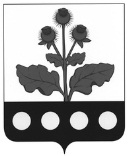 СОВЕТ НАРОДНЫХ ДЕПУТАТОВ РОССОШАНСКОГО СЕЛЬСКОГО ПОСЕЛЕНИЯ РЕПЬЕВСКОГО МУНИЦИПАЛЬНОГО РАЙОНА ВОРОНЕЖСКОЙ ОБЛАСТИРЕШЕНИЕ«21 » июля 2021 г. №30    с. РоссошьВ соответствии с Федеральным законом от 06.10.2003 № 131-ФЗ «Об общих принципах организации местного самоуправления в Российской Федерации», Федеральным законом от 25.12.2008 № 273-ФЗ «О противодействии коррупции», Уставом Россошанского сельского поселения, протест прокурора от 17.06.2021 №2-1-2021/812, Совет народных депутатов Россошанского сельского поселения Репьевского муниципального района Воронежской области решил:1. В решение Совета народных депутатов Россошанского сельского поселения Репьевского муниципального района от 26.05.2016 №39 «Об утверждении Положения о порядке размещения сведений о доходах, расходах, об имуществе и обязательствах имущественного характера лиц, замещающих муниципальные должности в органах местного самоуправления Россошанского сельского поселения Репьевского муниципального района и членов их семей на официальном сайте Россошанского сельского поселения и предоставления этих сведений средствам массовой информации для опубликования» (далее - Решение), внести следующее изменение:подпункт 4 пункта 2 Приложения к Решению изложить в следующей редакции:«4) сведения об источниках получения средств, за счет которых совершены сделки (совершена сделка) по приобретению земельного участка, другого объекта недвижимого имущества, транспортного средства, ценных бумаг (долей участия, паев в уставных (складочных) капиталах организаций), цифровых финансовых активов, цифровой валюты, если общая сумма таких сделок (сумма такой сделки) превышает общий доход служащего (работника) и его супруги (супруга) за три последних года, предшествующих отчетному периоду;».2. Настоящее решение вступает в силу после официального обнародования. О внесении изменения в решение Совета народных депутатов Россошанского сельского поселения Репьевского муниципального района от 26.05.2016 №39 «Об утверждении Положения о порядке размещения сведений о доходах, расходах, об имуществе и обязательствах имущественного характера лиц, замещающих муниципальные должности в органах местного самоуправления Россошанского сельского поселения Репьевского муниципального района и членов их семей на официальном сайте Россошанского сельского поселения и предоставления этих сведений средствам массовой информации для опубликования»Глава сельского поселенияВ.И. Рахманина